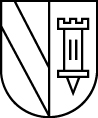 Jugendgemeinderatswahl 2018An dieGeschäftsstelle des JugendgemeinderatesAmt für Bildung, Jugend, Familie und SeniorenSchillerstraße 7-976275 EttlingenAntrag auf Erteilung eines Wahlscheines für die Jugendgemeinderatswahl 2018vom 16. April bis 27. April 2018Ich beantrage die Erteilung eines Wahlscheines für(bitte in Blockbuchstaben und leserlich ausfüllen)Ich versichere, dass einer der nachstehend aufgeführten Gründe für die Erteilung eines Wahlscheines gegeben sind. Ich wohne in einem Ortsteil von Ettlingen und besuche keine Ettlinger Schule. Ich wohne in Ettlingen und besuche eine Schule außerhalb von Ettlingen. Ich kann belegen, dass ich den kompletten Wahlzeitraum nicht wählen gehen kann (z.B. aufgrund einer Klassenfahrt). Beleg bitte beifügen.Den Wahlschein – und die Briefwahlunterlagen werden an die oben genannte Anschrift geschickt. Der Antrag muss bis spätestens 13. April 2018, 12.00 Uhr  bei der Geschäftsstelle des Jugendgemeinderats eingehen. Ettlingen, den ______________             _______________________________________						(Handschriftliche persönliche Unterschrift)FamiliennameTag der Geburt(Bitte unbedingt angeben)Tag der Geburt(Bitte unbedingt angeben)Tag der Geburt(Bitte unbedingt angeben)VornameTagMonatJahrStraße und HausnummerStraße und HausnummerStraße und HausnummerStraße und HausnummerPostleitzahl und OrtPostleitzahl und OrtPostleitzahl und OrtPostleitzahl und Ort